REJITHA Email: rejitha.371739@2freemail.com OBJECTIVE:To work in a reputed hospital where I could use my professional skills, knowledge, experience, expertise, capacity and capability to function effectively through proper coordination and endeavour to deliver optimum results up to the satisfaction of the patients, co-staff and the Management.QUALIFICATIONS:B.Sc. (Nursing) from Angel College of Nursing, Andhra Pradesh, India.V.H.S.E. (MLT) from Vande Mataram Vocational Higher Secondary School, Veliyannur, Kottayam.S.S.L.C. from Little Flower Girls High School, Vadakara, Ernakulam.SKILLS:Dental Nurse, RN Nurse, Staff Nurse, Neuro ICU Nurse, Public Health Nurse, Medical and Surgical Nurse, etc.MOH License & DHA Eligibility Letter.Certified Medical Coder from TransformED, DubaiWORK EXPERIENCE: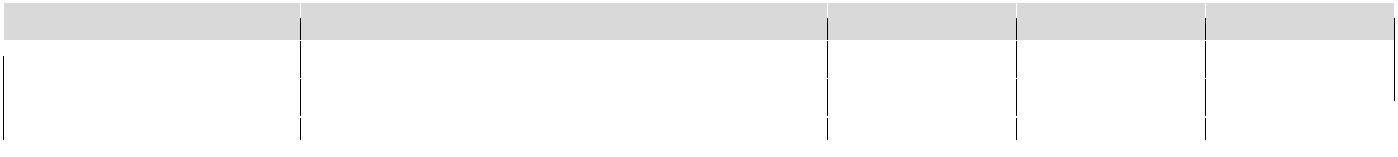 ROLE IN AL SHAMIL DENTAL CLINIC: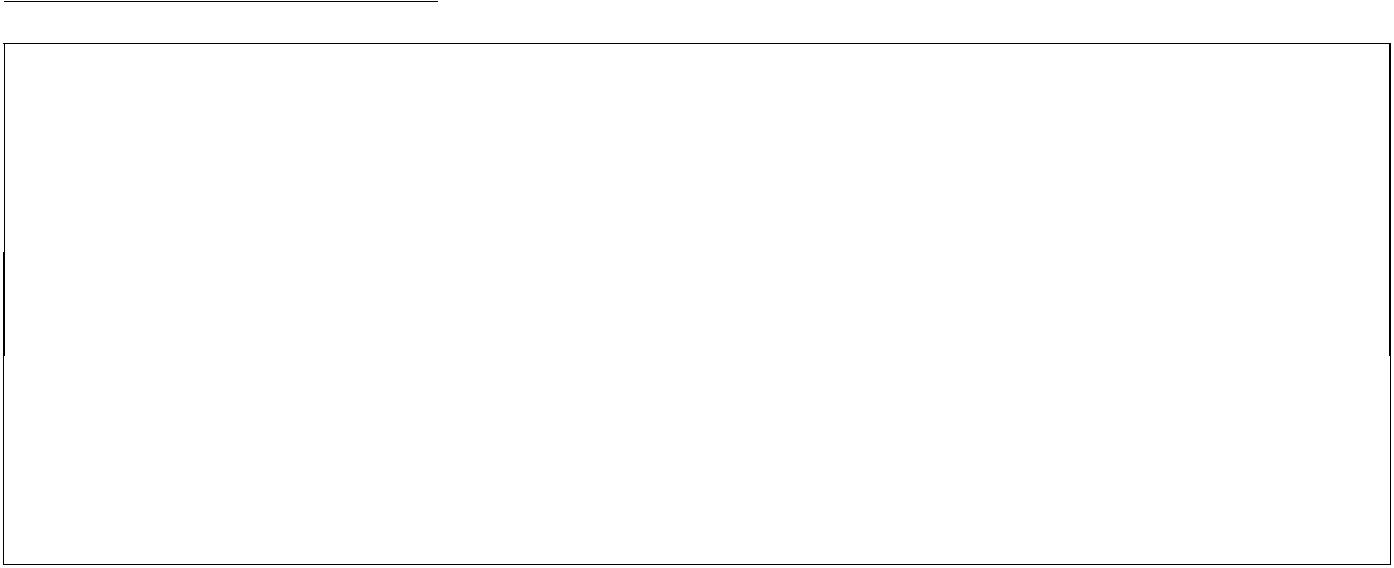 Careful sterilizing of dental instruments to ensure sterile conditions;Assist dentists in providing dental care to patients;Explaining to patients what their treatment entails;Taking x-rays (IOPA x-ray and OPG) of patients and then using these to diagnose their dental conditions;Making models of patients teeth;Assisting dental care professionals with procedures such as filling cavities, performing root canals, bleaching, etc.Assisting Dental Surgeons while extraction of toothAssisting orthodontist for putting bracers on toothProvide assistance to dentist in veneer fixingROLE IN SAI MANIKANTHA & SRI THIRUMALA: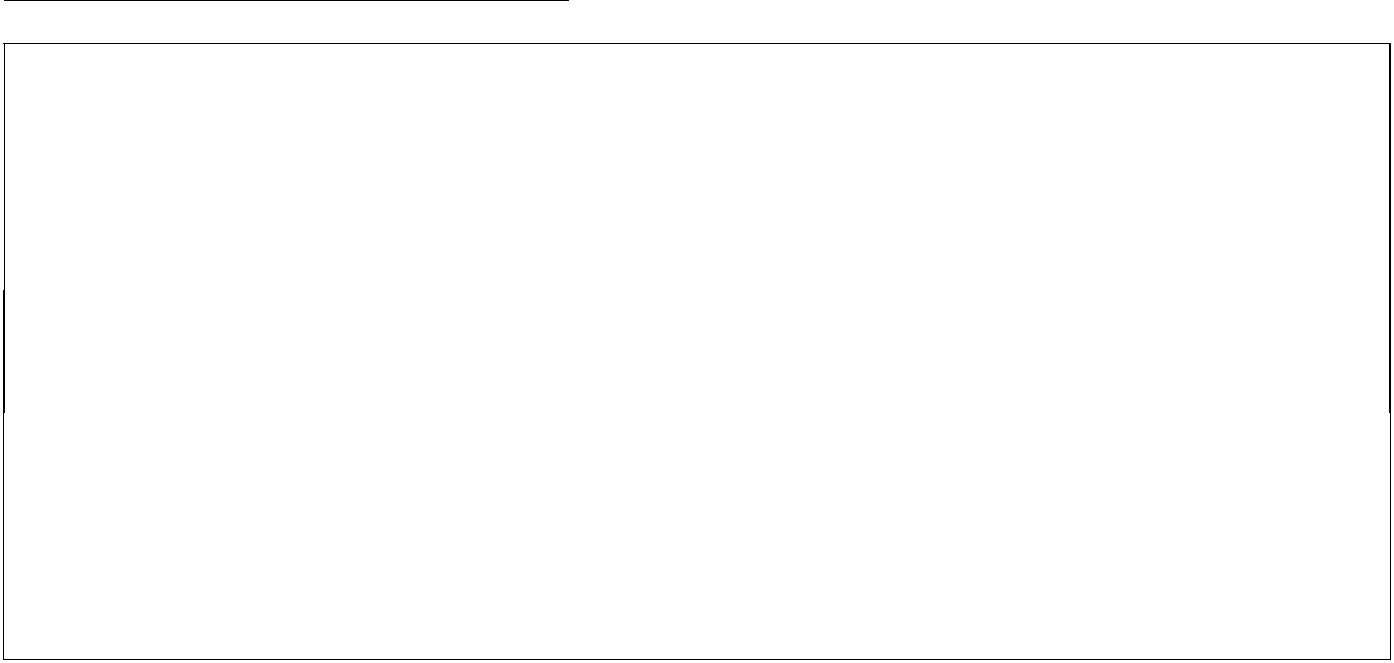 writing patient care plans;implementing plans through tasks such as preparing patients for operations, wound treatment and monitoring pulse, blood pressure and temperature;observing and recording the condition of patients;checking and administering drugs and injections;setting up drips and blood transfusions;carrying out routine investigations;communicating with and relieving the anxiety of patients and their relatives;educating patients about their health;mentoring student and junior nurses;maintaining patient records;making ethical decisions related to consent and confidentiality.DesignationOrganizationFromToCountryDesignationOrganizationFromToCountryRegistered NurseAl Shamil Dental Clinic14 Sep 2015Till DateUAEUAERegistered NurseAl Shamil Dental Clinic14 Sep 2015Till DateUAEUAEStaff NurseSri Thirumala Multi Speciality Hospital02 Feb 201431 Dec 2014IndiaStaff NurseSri Thirumala Multi Speciality Hospital02 Feb 201431 Dec 2014IndiaStaff NurseSai Manikantha Nursing Home28 Feb 200825 Apr 2012IndiaStaff NurseSai Manikantha Nursing Home28 Feb 200825 Apr 2012IndiaPERSONAL DETAILSPERSONAL DETAILS:•Date of BirthDate of Birth:May 16, 1985May 16, 1985May 16, 1985•NationalityNationalityNationality:IndianIndianIndian•Languages SpokenLanguages SpokenLanguages Spoken:English, Malayalam, Telugu, Hindi, TamilEnglish, Malayalam, Telugu, Hindi, TamilEnglish, Malayalam, Telugu, Hindi, Tamil•Marital StatusMarital StatusMarital Status:MarriedMarriedMarried•Visa StatusVisa StatusVisa Status:Residence VisaResidence VisaResidence Visa•AvailabilityAvailabilityAvailability:One monthOne monthOne month••